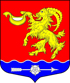 СОВЕТ ДЕПУТАТОВ МУНИЦИПАЛЬНОГО ОБРАЗОВАНИЯ ГОРБУНКОВСКОЕ СЕЛЬСКОЕ ПОСЕЛЕНИЕ МУНИЦИПАЛЬНОГО ОБРАЗОВАНИЯ ЛОМОНОСОВСКОГО МУНИЦИПАЛЬНОГО РАЙОНА ЛЕНИНГРАДСКОЙ ОБЛАСТИ  РЕШЕНИЕот 10 августа  2016 года                                                                                                                № 44Об определении размера платы физическими лицами,юридическими лицами и индивидуальными предпринимателямиза подключение объектов газификации, расположенных на территории муниципального образования Горбунковское сельское поселение, к распределительным сетям,находящимся в собственности МО Горбунковское сельское поселение	В соответствии с Градостроительным кодексом РФ, Постановлением Правительства РФ от 13.02.2006 № 83 "Об утверждении правил определения и предоставления технических условий подключения объекта инженерного строительства к сетям инженерно-технического обеспечения и правил подключения объекта капитального строительства к сетям инженерно-технического обеспечения", Постановлением Правительства РФ от 09.06.2007 №360 "Об утверждении правил заключения и исполнения публичных договоров о подключении к системам коммунальной инфраструктуры", в целях компенсации затрат муниципального образования Горбунковское сельское поселение, связанных со строительством и эксплуатацией газораспределительных сетей, страхованием ответственности, совет депутатов муниципального образования Горбунковское сельское поселение РЕШИЛ:	1. Определить размер платы физическими лицами, юридическими лицами и индивидуальными предпринимателями за подключение объектов газификации, расположенных на территории муниципального образования Горбунковское сельское поселение, к газораспределительным сетям, находящимся в собственности муниципального образования Горбунковское сельское поселение, в размере 300 000 (триста тысяч) рублей, за каждый  подключаемый объект. Определить, что действие настоящего решения не распространяется      в отношении подключения к газораспределительным сетям объектов индивидуального жилищного строительства, садовых домов (СНТ) и жилых объектов личного подсобного хозяйства.	2. Поручить и.о. главы местной администрации муниципального образования Горбунковское сельское поселение разработать порядок взимания платы за подключение объектов газификации, расположенных на территории муниципального образования Горбунковское сельское поселение, к газораспределительным сетям, находящимся в собственности муниципального образования  Горбунковское сельское поселение.	3. Контроль за выполнением настоящего решения возложить на и.о. главы местной администрации муниципального образования Горбунковское сельское поселение Д.В. Фалалеева.	4. Настоящее решение вступает в силу со дня его официального опубликования (обнародования) и подлежит размещению на официальном сайте муниципального образования Горбунковское сельское поселение в сети Интернет  по  адресу: www.gorbunki-lmr.ru.Глава муниципального образованияГорбунковское сельское поселение                                                                           Ю.А. Нецветаев